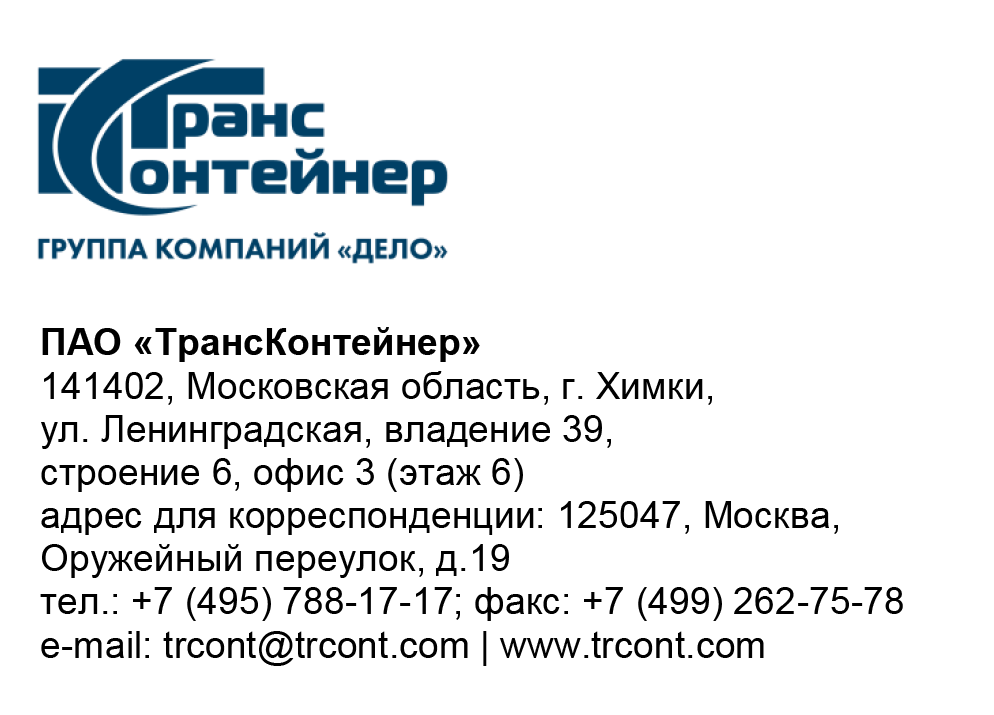 ПАО «ТрансКонтейнер» информирует о внесении изменений в документацию о закупке открытого конкурса в электронной форме № ОКэ-ЦКПКЗ-23-0005 на право заключения договора на поставку и технический сервис контейнерного перегружателя типа «ричстакер» для контейнерного терминала Екатеринбург-Товарный Уральского филиала ПАО «ТрансКонтейнер»  (далее - Открытый конкурс)В документации о закупке Открытого конкурса:Раздел 1 Таблицы №1 раздела 4. «Техническое задание» документации о закупке изложить в следующей редакции:«»Пункт 6.3. Таблицы №1 раздела 4. «Техническое задание» документации о закупке изложить в следующей редакции:«»Подпункт 1.3. пункта 17 раздела 5. «Информационная карта» документации о закупке изложить в следующей редакции:«1.3.	наличие за 2020-2023 годы опыта поставки контейнерных перегружателей типа «ричстакер» предлагаемой претендентом марки в количестве не менее 4 (четырех) единиц на территории Российской Федерации;»Раздел 1 Приложения № 1 к финансово-коммерческому предложению (Приложение № 3 к документации о закупке) изложить в следующей редакции:«»Пункт 6.3. Приложения № 1 к финансово-коммерческому предложению (Приложение № 3 к документации о закупке) изложить в следующей редакции:«»Далее по тексту…  1Общие сведения Общие сведения 1.1.Места поставки и количество Товара:1 ричстакер - 620141, Российская Федерация, г. Екатеринбург, ул. Автомагистральная, 21.2.Срок поставки, днейТовар должен быть поставлен не позднее 200 (двухсот) календарных дней с даты подписания договора.1.3.Марка ТовараДопустимые марки Товара: Kalmar, Hyster, Sany, XCMG, ZPMC1.4.Температура эксплуатации отдельных элементов -металлоконструкция - 40 С / + 40 0С1.4.Температура эксплуатации отдельных элементов - спредер - 40 С / + 40С1.4.Температура эксплуатации отдельных элементов- гидравлические шланги (до -40°С);1.4.Температура эксплуатации отдельных элементов - низкотемпературная изоляция электропроводки (до -40°С); 1.5.Максимально допустимая скорость ветра для работы ричстакеране менее 14 м/с1.6.Грузоподъёмность1 ряд контейнеров (5 ярусов 9’6” ISO контейнеров) – не менее 40 000 кг на 5-ом ярусе, не менее 45 000 кг с 1 по 4 ярусы;
2 ряд контейнеров (4 яруса 9’6” ISO контейнеров) – не менее 31 000 кг;
3 ряд контейнеров (3 яруса 9’6” ISO контейнеров) – не менее 15 000 кг.1.7.Высота подъёма (под спредером)не менее 15 100 мм1.8.Дорожный просветне менее 250 мм6.3.Колеса и шиныЗащита гаек крепления рулевых колес6.3.Колеса и шиныДатчик давления в шинах1Общие сведения Общие сведения Общие сведения Производитель(см. также п.1.3. настоящей таблицы)Место изготовленияТребование отсутствуетРичстакер (марка, модель)(см. также п.1.3. настоящей таблицы)двигатель (марка, модель)(см. также п.2 настоящей таблицы)трансмиссия (марка, модель)(см. также п.6 настоящей таблицы)спредер (марка, модель) (см. также п.8 настоящей таблицы)1.1.Места поставки и количество Товара:620141, Российская Федерация, г. Екатеринбург, ул. Автомагистральная, 21.2.Срок поставки, днейТовар должен быть поставлен не позднее 200 (двухсот) календарных дней с даты подписания договора.1.3.Марка ТовараДопустимые марки Товара: Kalmar, Hyster, Sany, XCMG, ZPMC1.4.Температура эксплуатации отдельных элементов -металлоконструкция - 40 С / + 40 0С1.4.Температура эксплуатации отдельных элементов - спредер - 40 С / + 40С1.4.Температура эксплуатации отдельных элементов- гидравлические шланги (до -40°С);1.4.Температура эксплуатации отдельных элементов - низкотемпературная изоляция электропроводки (до -40°С); 1.5.Максимально допустимая скорость ветра для работы ричстакеране менее 14 м/с1.6.Грузоподъёмность1 ряд контейнеров (5 ярусов 9’6” ISO контейнеров) – не менее 40 000 кг на 5-ом ярусе, не менее 45 000 кг с 1 по 4 ярусы;
2 ряд контейнеров (4 яруса 9’6” ISO контейнеров) – не менее 31 000 кг;
3 ряд контейнеров (3 яруса 9’6” ISO контейнеров) – не менее 15 000 кг.1.7.Высота подъёма (под спредером)не менее 15 100 мм1.8.Дорожный просветне менее 250 мм6.3.Колеса и шиныЗащита гаек крепления рулевых колес6.3.Колеса и шиныДатчик давления в шинахПредседатель Конкурсной комиссииаппарата управления ПАО «ТрансКонтейнер»М.Г. Ким